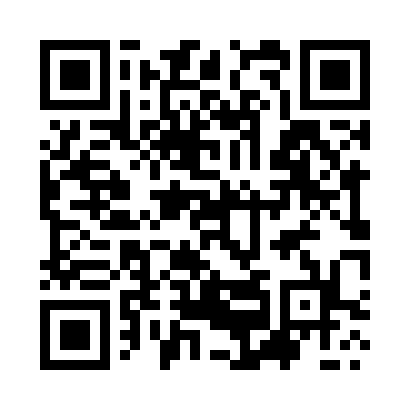 Prayer times for Abwal, PakistanMon 1 Apr 2024 - Tue 30 Apr 2024High Latitude Method: Angle Based RulePrayer Calculation Method: University of Islamic SciencesAsar Calculation Method: ShafiPrayer times provided by https://www.salahtimes.comDateDayFajrSunriseDhuhrAsrMaghribIsha1Mon4:345:5812:143:476:317:562Tue4:325:5712:143:486:327:563Wed4:315:5512:143:486:337:574Thu4:295:5412:133:486:337:585Fri4:285:5312:133:486:347:596Sat4:265:5112:133:486:358:007Sun4:255:5012:133:486:368:018Mon4:235:4912:123:486:368:029Tue4:225:4812:123:486:378:0310Wed4:205:4612:123:486:388:0411Thu4:195:4512:113:486:388:0512Fri4:175:4412:113:496:398:0613Sat4:165:4212:113:496:408:0714Sun4:145:4112:113:496:418:0815Mon4:135:4012:103:496:418:0916Tue4:125:3912:103:496:428:1017Wed4:105:3812:103:496:438:1118Thu4:095:3612:103:496:448:1219Fri4:075:3512:103:496:448:1320Sat4:065:3412:093:496:458:1421Sun4:045:3312:093:496:468:1522Mon4:035:3212:093:496:478:1623Tue4:025:3112:093:496:478:1724Wed4:005:2912:093:496:488:1825Thu3:595:2812:083:496:498:1926Fri3:575:2712:083:496:508:2027Sat3:565:2612:083:496:508:2128Sun3:555:2512:083:496:518:2229Mon3:535:2412:083:496:528:2330Tue3:525:2312:083:496:538:24